Avenant portant renouvellement de la convention du … relative à la mise en place d’un plan mercredi/projet éducatif territorial sur la collectivité de X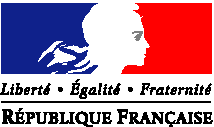 Vu le code de l’éducation, notamment les articles L.551-1 modifié par la loi n°2013-595 du 8 juillet 2013 et D.521-12 ;Vu le code de l’action sociale et des familles, notamment les articles R.227-1, R.227-16 et R.227-20 ;Vu le décret n° 2015-996 du 17 août 2015 relatif au fonds de soutien au développement des activités périscolaires Vu l’instruction n° 2018-139 du 26 novembre 2018 relative à la mise en œuvre du Plan mercredi.L’avenant présent prévoit les dispositions suivantes :Article 1 :La convention du … relative à la mise en place d’un plan mercredi/projet éducatif territorial sur la collectivité de … a été renouvelée de manière tacite pour une durée de … (3 ans maximum), à compter du ...Article 2 : (Le cas échéant)Dans le cadre de ce renouvellement, les modifications apportées au plan mercredi/PEDT sont les suivantes :----Article 3 :A l’issue de la nouvelle période de validité de la convention renouvelée, un bilan final du plan mercredi/projet éducatif territorial est établi par le comité de pilotage en lien avec les signataires de la convention. Article 4 :La convention ainsi renouvelée peut être dénoncée soit par accord entre les parties, soit à l’initiative de l’une d’entre elles. Dans ce cas, la dénonciation  peut intervenir à tout moment en respectant un préavis de trois mois. Elle doit être faite par lettre recommandée avec demande d’avis de réception. Le délai de préavis court à compter de la réception de cette lettre.   Le représentantde la collectivité territoriale …(Prénom, Nom)Le directeur académique des servicesde l’éducation nationale,Directeur des services départementaux de l’éducation nationale du …,Le préfet de la région préfet du …Eventuellement le représentant de la CAFLe représentant de l’association(Prénom, Nom)